Szczecin, dn. 2016-07-27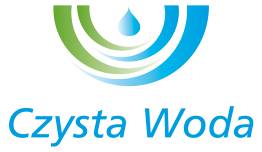 OGŁOSZENIEZakład Wodociągów i Kanalizacji Spółka z o. o. w Szczecinie, ul. M. Golisza 10, 71-682 Szczecin wpisana w Sądzie Rejonowym Szczecin – Centrum w Szczecinie XIII Wydział Gospodarczy Krajowego Rejestru Sądowego pod nr 0000063704, o kapitale zakładowym w wysokości 219.416.500 zł, adres strony internetowej: www.zwik.szczecin.pl, ogłasza przetarg nieograniczony dla zamówienia sektorowego o wartości nie przekraczającej  414.000 €  pt. :”Rozbudowa systemu ERP o obsługę obszaru controllingowego.”Postępowanie jest prowadzone w trybie ”przetargu nieograniczonego” z wyłączeniem przepisów ustawy z dnia 29 stycznia 2004r Prawo zamówień publicznych (tekst jednolity Dz. U. z 2015 r., poz. 2164 ze zm.) na podstawie art. 133 ust. 1 w związku z art. 132 ust.1 pkt 4 i ust. 2 tej ustawy.Przedmiotem zamówienia jest rozbudowa systemu ERP o obsługę obszaru controllingowego wraz z dostawą, instalacja, konfiguracją programu oraz środowiska informatycznego działającego w sieci komputerowej Zamawiającego z  przeprowadzeniem profesjonalnego szkolenia z zakresu budżetowania oraz controllingu dla kadry kierowniczej Zamawiającego.2.	Termin wykonania zamówienia.Termin realizacji wynosi maksymalnie dwanaście miesięcy od daty podpisania umowy do odbioru końcowego.3.	Oferty należy składać w terminie do dnia:  18.08.2016 r. do godz. 10 30w Sekretariacie siedziby Zamawiającego przy ul. M. Golisza 10 w Szczecinie.4.	Otwarcie ofert odbędzie się w dniu: 18.08.2016r. o godz. 1100  w siedzibie Zakładu Wodociągów i Kanalizacji Sp. z o. o. przy ul. Maksymiliana Golisza 10 w Szczecinie w sali nr P12.5.	Wadium   Warunkiem udziału w postępowaniu o udzielenie zamówienia jest wniesienie wadium w wysokości 5.000 zł przelewem na konto w Banku PAO S.A. I O/Szczecin nr 28 1240 3813 1111 0000 4375 6360, do dnia: 18.08.2016 r. do godz. 10 30Inne formy wadium określa Specyfikacja Istotnych Warunków Zamówienia.  6.	Prawidłowo złożona oferta zawiera następujące dokumenty :ofertę warunków wykonania zamówienia (formularz nr 1);oświadczenie nr 1, o którym mowa w pkt 4.1. rozdziału III SIWZ (formularz nr 2);aktualny odpis z właściwego rejestru lub wydruk z Centralnej Ewidencji i Informacji o Działalności Gospodarczej RP, o którym mowa w pkt. 4.2.1;aktualne zaświadczenie właściwego naczelnika urzędu skarbowego, o którym mowa w pkt 4.2.2; aktualne zaświadczenie z właściwego oddziału Zakładu Ubezpieczeń Społecznych albo Kasy Rolniczego Ubezpieczenia Społecznego,, o którym mowa w pkt 4.2.3;wykaz (spis) wszystkich programów i licencji środowiska informatycznego koniecznego do eksploatacji oferowanego programu, o którym mowa w pkt 4.2.6. rozdziału III SIWZ;oświadczenie nr 2 odrębnie dla każdego z programów, o którym mowa w pkt 4.2.6. rozdziału III SIWZ (formularz nr 3);oświadczenie nr 3 o przynależności lub nie przynależności do grupy kapitałowej, o którym mowa w pkt 4.2.7. rozdziału III SIWZ (formularz nr 4);wykaz osób, które będą wykonywały zamówienie (formularz nr 5);podmioty prowadzące działalność gospodarczą w formie spółki cywilnej obowiązane są dołączyć do oferty umowę spółki cywilnej;dowód wniesienia wadium.Uwaga:Wykonawcy prowadzący działalność gospodarczą w formie spółki cywilnej powinni przedstawić odpowiednie zaświadczenie właściwego naczelnika urzędu skarbowego odnoszące się zarówno do samej spółki cywilnej jako podatnika podatku towarów i usług (VAT) jak i do każdego ze wspólników, jako podatnika podatku dochodowego od osób fizycznych.Podmioty prowadzące działalność gospodarczą w formie spółki cywilnej obowiązane są dołączyć do oferty umowę spółki cywilnej.W przetargu mogą wziąć udział Wykonawcy, którzy spełniają warunki określone w SIWZ zamieszczonej na stronie internetowej ZWiK Sp. z o. o. w Szczecinie.Osobą upoważnioną do kontaktów z Wykonawcami jestDariusz Klonecki 	-	Dział Ekonomiczno – Finansowytel. 91 44-26-268 , e-mail: D.Klonecki@zwik.szczecin.pl Paweł Weckwerth	-	Dział Informatykitel.: 91-44-26-174,  e-mail: p.weckwerth@zwik.szczecin.plSIWZ oraz wyjaśnienia do SIWZ i odpowiedzi na pytania  Zamawiający umieszcza na stronie internetowej zakładu.Kryterium oceny:     Termin związania ofertą: 60 dni.Każdy wykonawca może złożyć w niniejszym postępowaniu jedną ofertę. Oferta ma zawierać wszystkie składniki zamówienia. Wykonawcy przedstawią oferty zgodnie z wymaganiami SIWZ. Oferty należy złożyć w formie pisemnej pod rygorem nieważności. Zamawiający nie dopuszcza możliwości składania ofert częściowych.W rozliczeniach będzie obowiązywać termin płatności, który wynosi 30 dni od daty otrzymania faktury przez Zamawiającego.lp.Kryteriumwaga w %1cena brutto702Doświadczenie153Cena licencji (łącznie)104Długość gwarancji5